LIMBO DANCEProsi starše, da ti pridržijo metlo ali daljšo palico in ob svoji najljubši glasbi zapleši limbo dance. Cilj je, da se brez dotika palice spustiš čim nižje v bokih. Pri tem je hrbet obrnjen proti tlom, noge pa so trdno na tleh.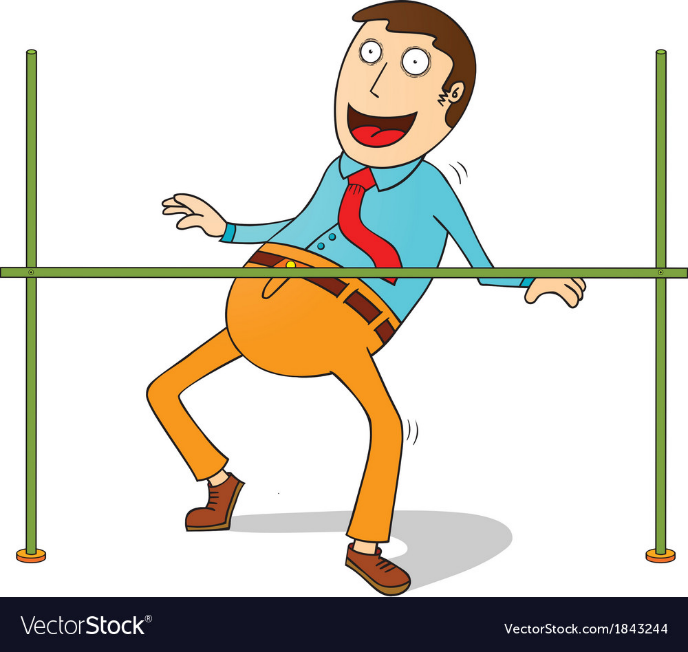 